Sheet # 8Question#1: Write a vb.net program:Using different controls as shown bellow in Form1, write a program that reads the selected inputs from Form1 then displays it in a message box.         Input                                                                           Output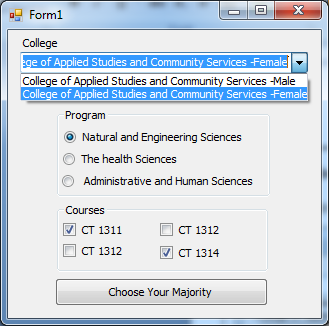 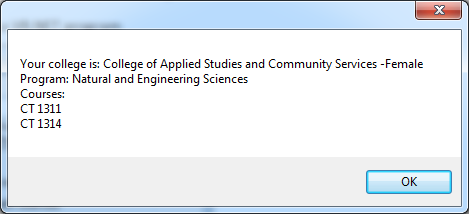 Write a program that change the back ground color of a text box that has a text "Visual Basic", based on the selected color in the radios button. The back ground color should change once the user click on his selection in the radios button.Then display a tooltip for the text box as shown below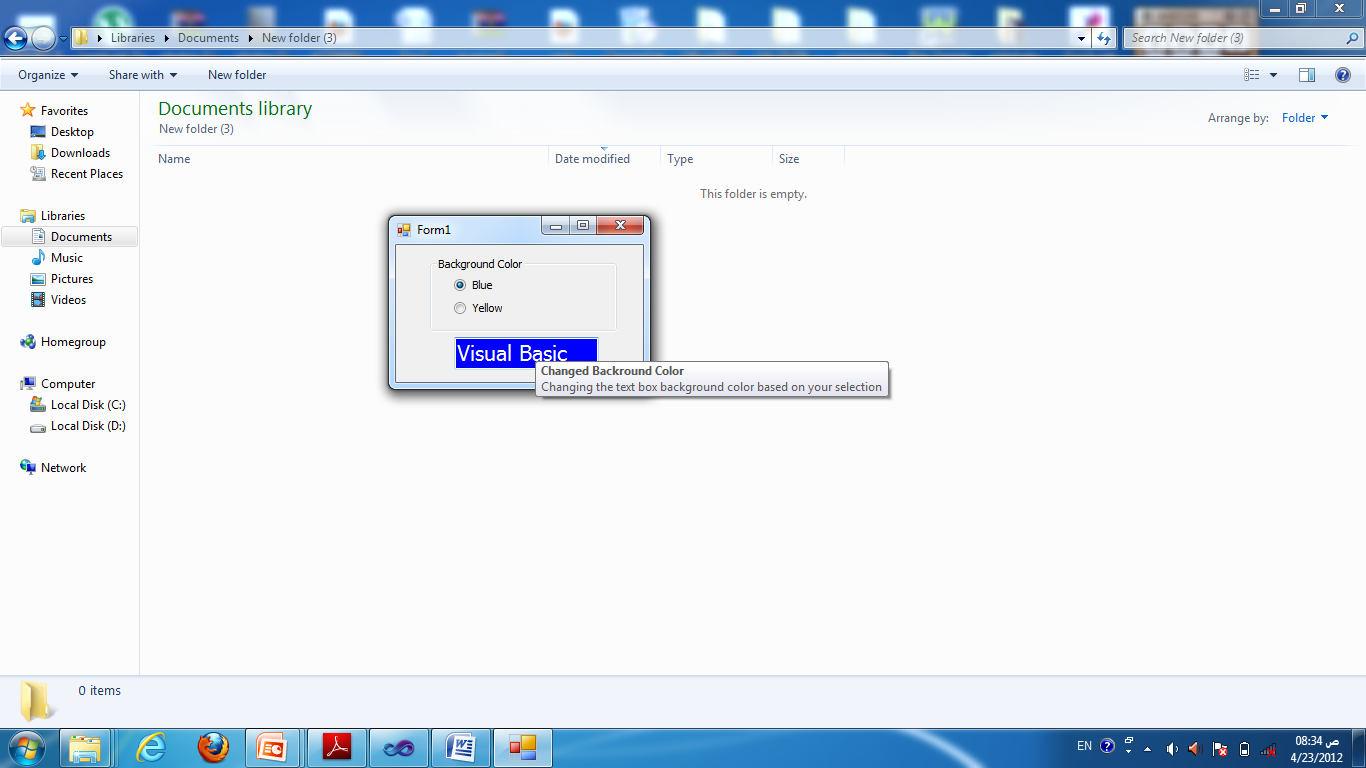 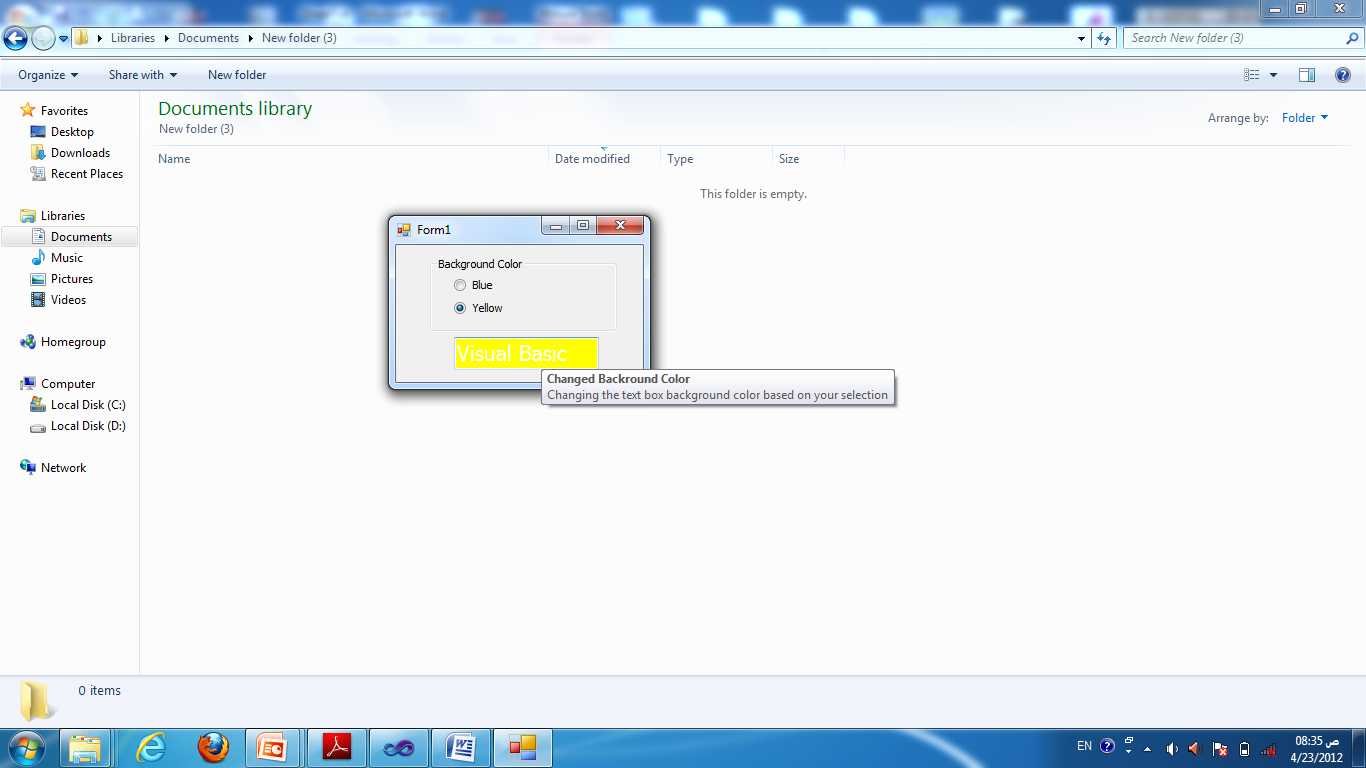 (MenuItem and ListView) Write a program that that change the view of a list based on the selected view from the menu item as follows: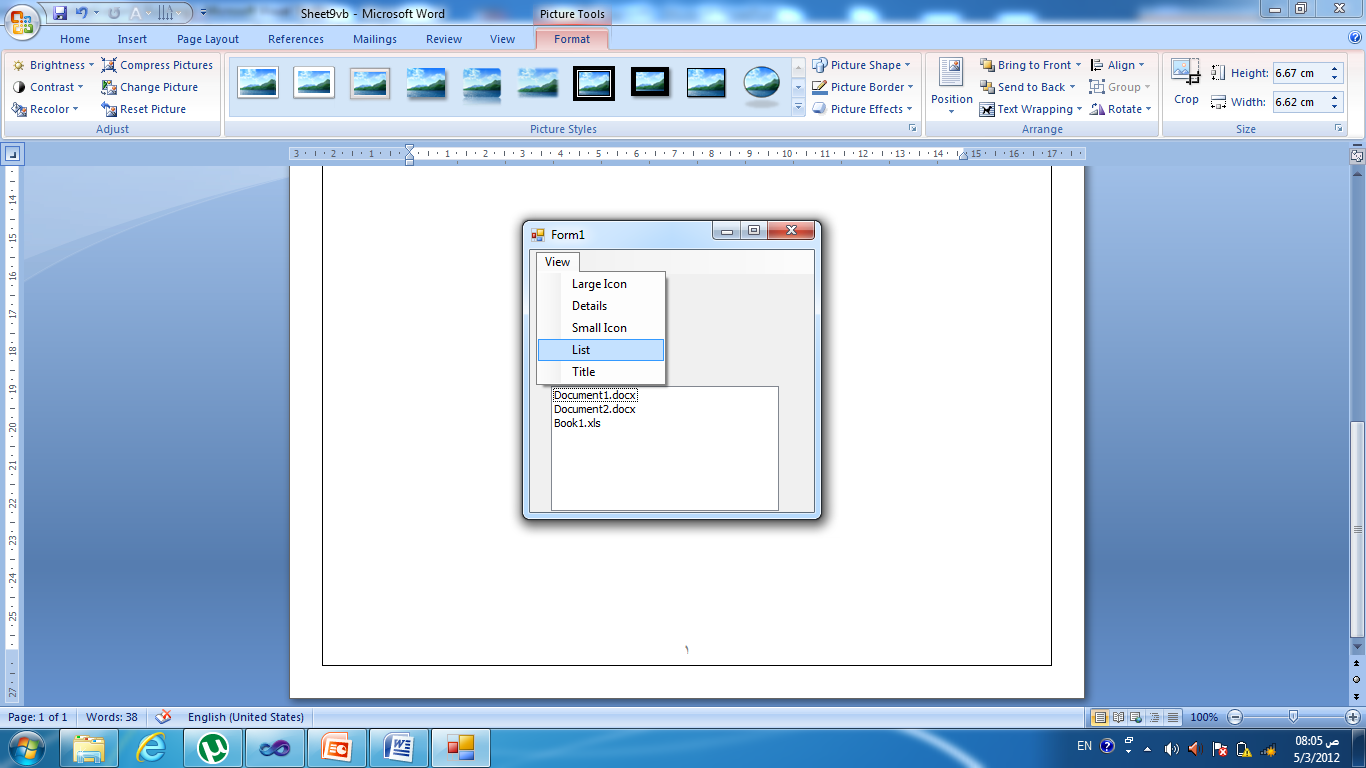 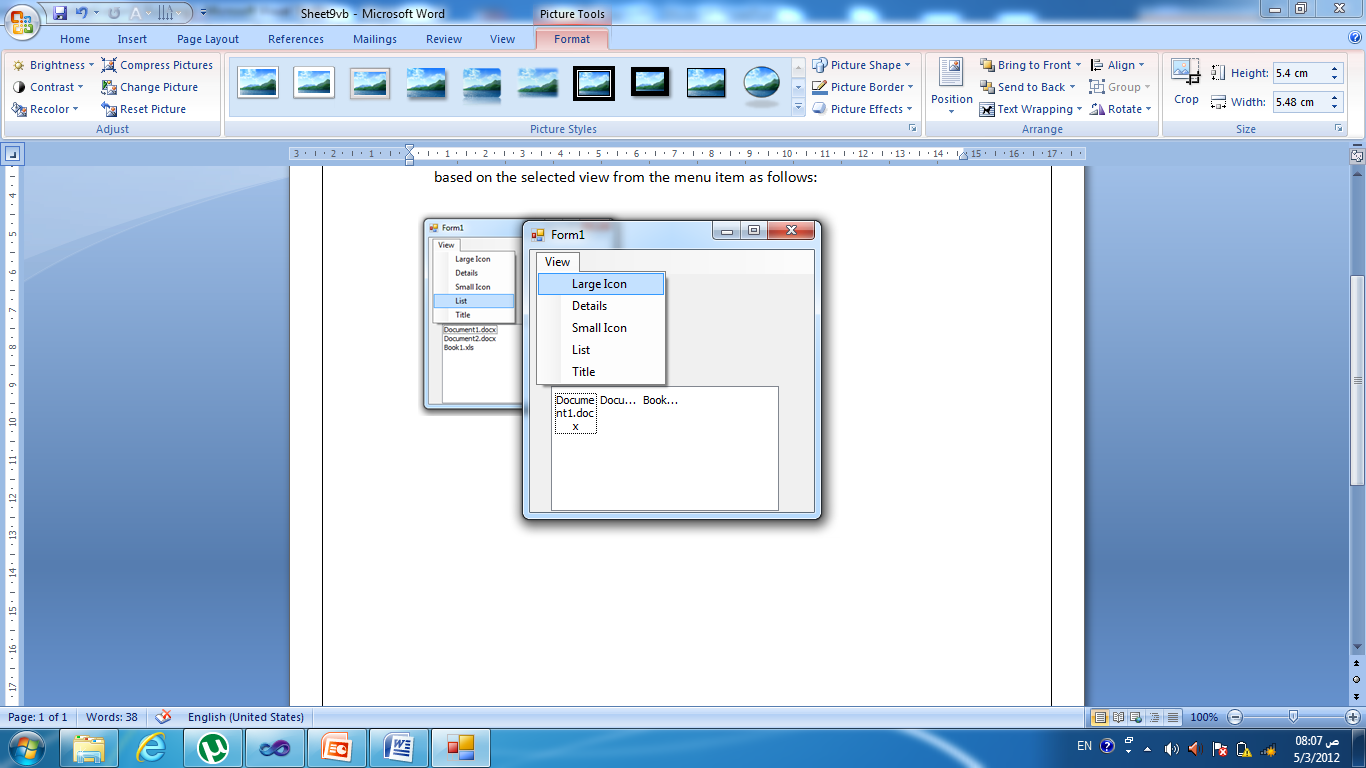 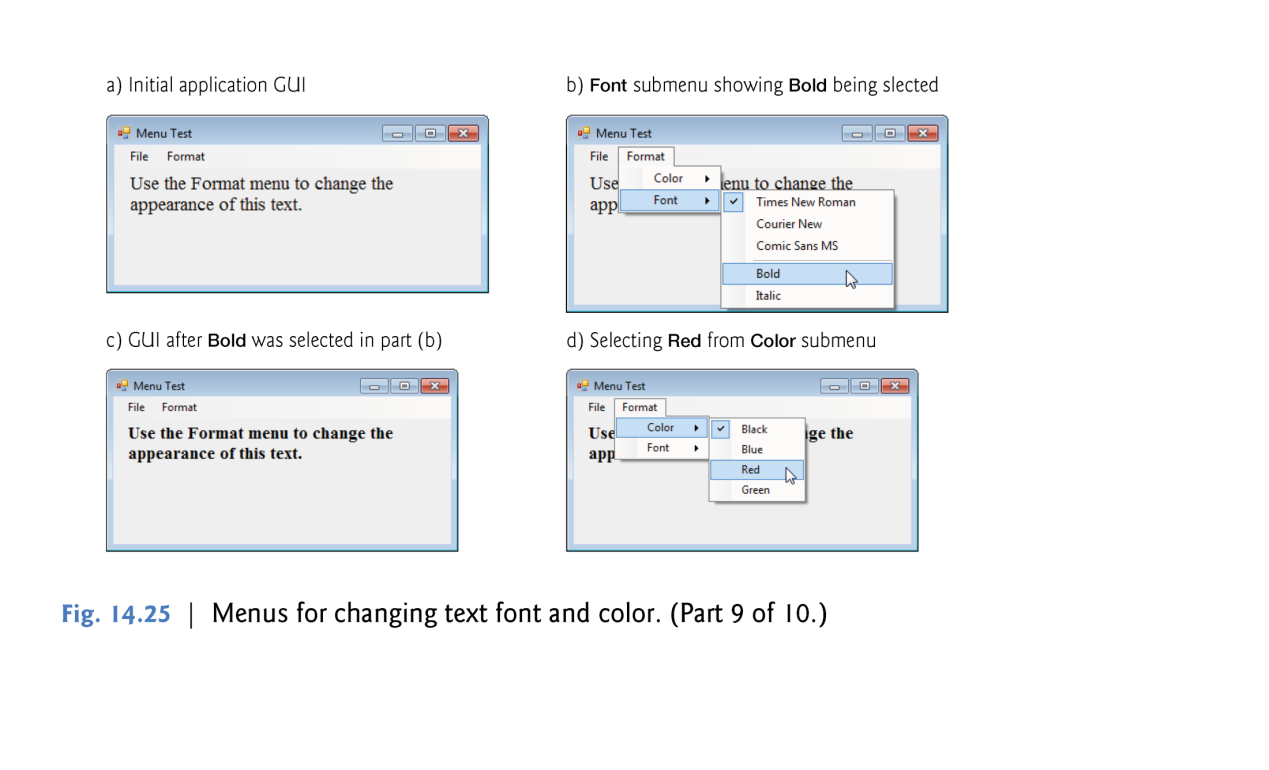 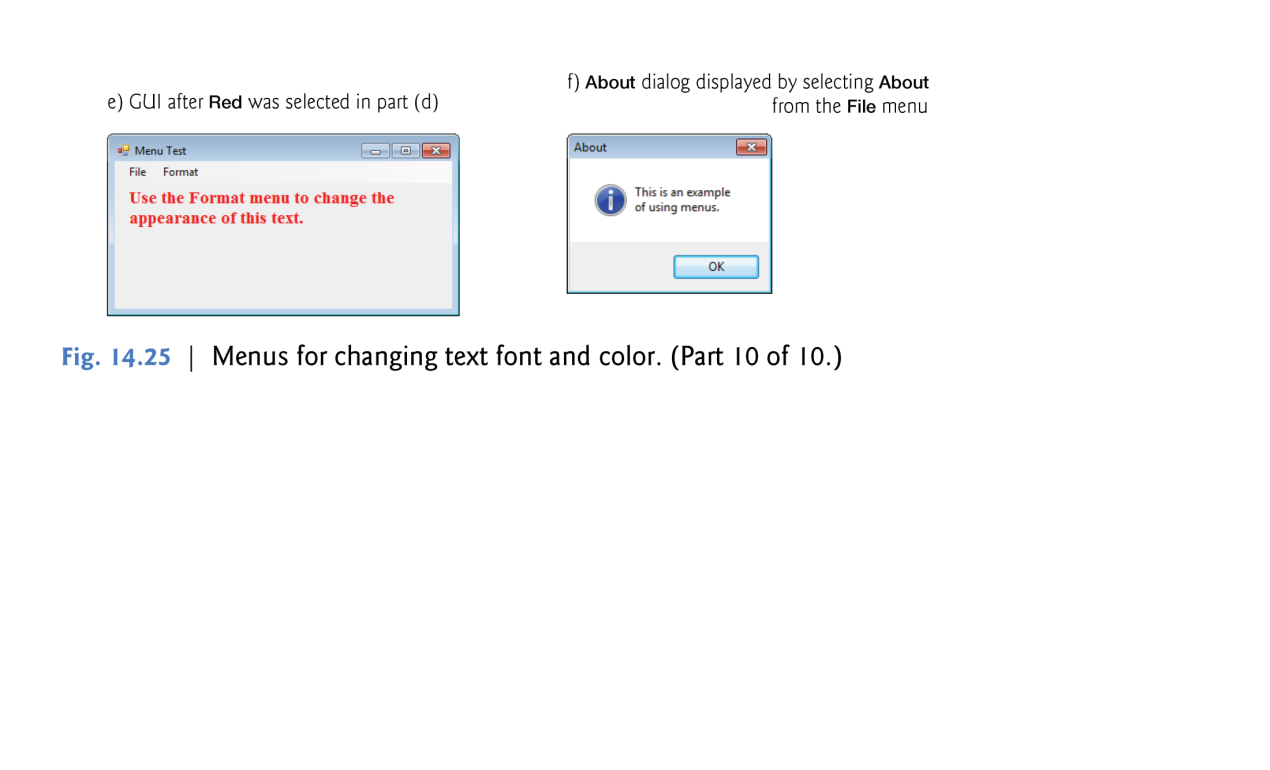 